Олимпиада по биологии для учителей, преподающих предмет на английском языке.1.Match the words and pictures.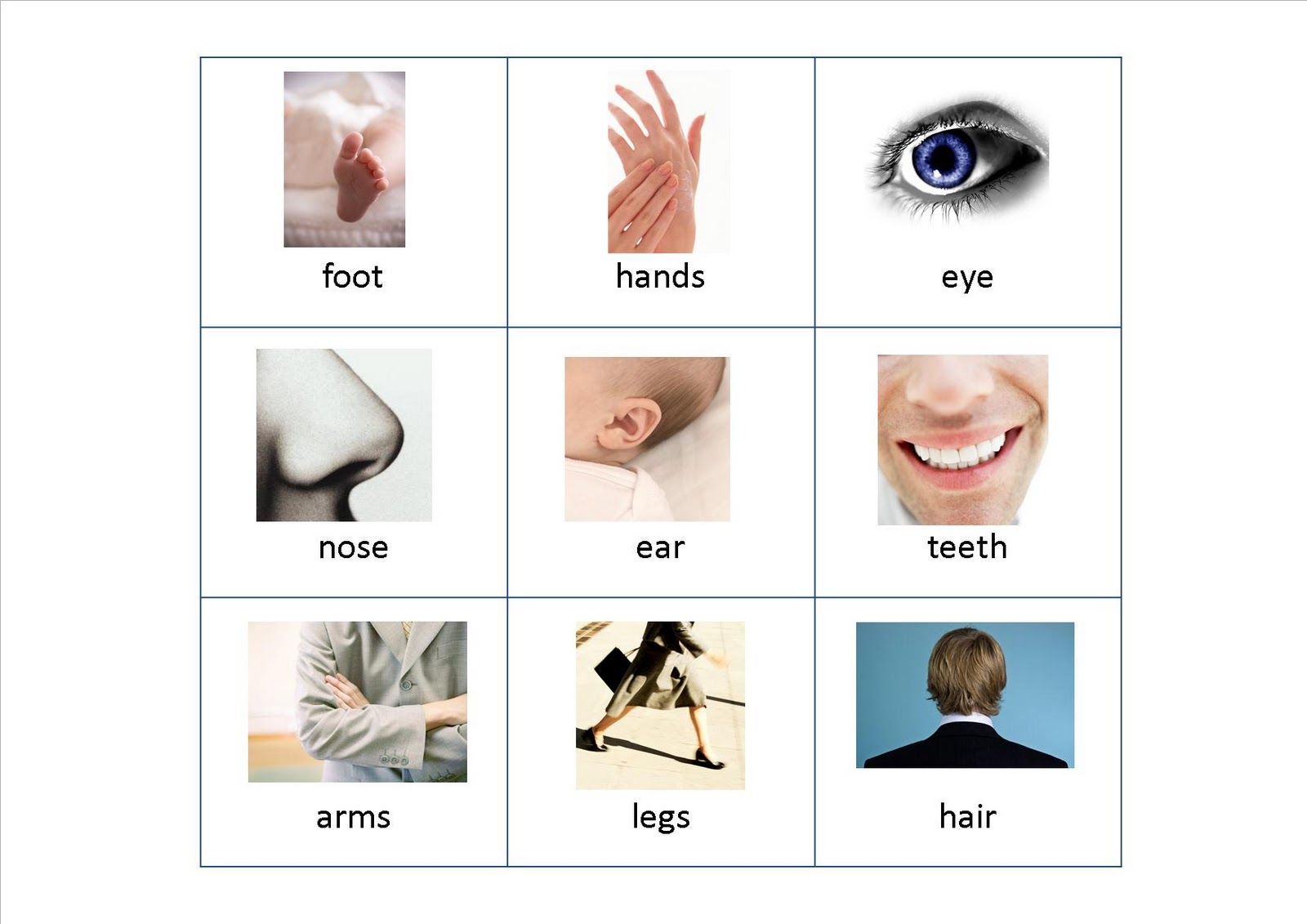 1-	2-	3-4-	5-	6-7-                                     8-                                 9-a-arms                     b-ear                     c-eye               d-foot/feete-mouth                   f-hands                 g-legs            h-hair        i-nose2.Complete the sentences with a verb from the list in the correct tense.1.Don´t be frightened of the  dog. He won´t ______________.2.Jason ____________ the boll too hard and it went over the wall into the next garden.3.Don´t _____________ stones –you might hit somebody.4.Mmm! Something ________delicious! Are you making a cake?5.Can you ____________ the rice? I´m not sure if  it´s cooked yet.6.Don´t ____________ the oven door! It´s really hot.7.In Russia if you ______________ at strangers, people think you´re mad!8.Everybody _______________ in agreement when I explained my idea.Key words: touch, taste, kick, nod, smell, bite, throw, smile.3.Read the sentences. Mark the sentences T (true) or F (false).Green plants make or produce food.__T/F_So, we call them consumers. __T/FAnimals eat or produce food._T/FSo, we call them  consumers. _T/FPlants need oxygen to make food from simple substances. _T/F_This process is called photosynthesis. _T/FGreen plants make oxygen at the same time as they make food. _T/F.4. Copy and complete Microbes break down _____________ to carbon dioxide, water and minerals. Plants use waste carbon _________________ and water for photosynthesis. Minerals are plant nutrients. So all waste is used again. We say that it is recycled. Food chains show how food made by ____________ passes from one living thing to another. In a habitat , most plants and animals belong to more than one food _______________, so we combine food chains to form a food ________________.5. Copy the table.  6.Copy and complete the table.Sorting vertebratesKey words box: crocodile, frog, cat, cod, seagull 7. Answer the question.What does these species of nature are united? Call the cause. GlandWhat its enzymes digestSalivary glands?Stomach lining??No enzymes, but juice splits fats into tiny dropsPancreas?, ?, ?Small intestine lining?, ? ,?ClassWhat it is likeExamplesHas scales, breathes through gills, lays eggsMoist smooth skin, lives on land and in water, lays eggsHair covers the body, young feed on mother´s milkDry scaly skin, eggs have tough leathery shellHave wings, feathers cover the body, eggs have hard shell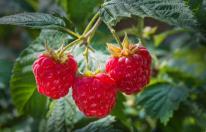 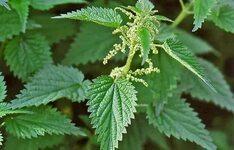 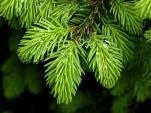 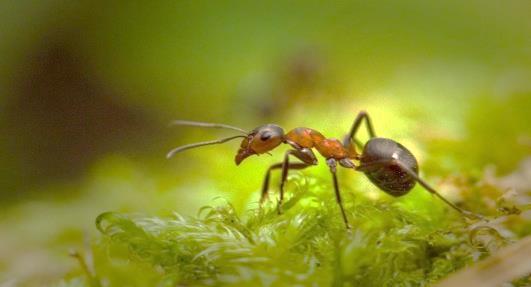 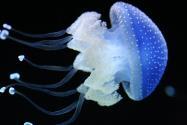 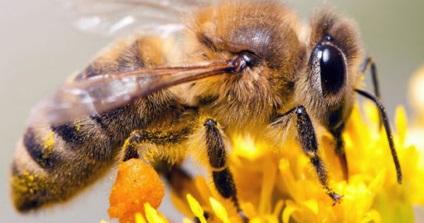 